 ИНФОРМАЦИЯ ОТ ЦСМП ……………… ЗА ЦЕЛИТЕ НА ПОДГОТОВКА НА ГОДИШЕН ОБЛАСТЕН ДОКЛАД ПО БДПИнформацията се представя от ОПУ на секретариата на ОКБДП в срок до 15 февруари на годината, следваща отчетната година, с цел включване на информацията в единен областен доклад.  РАЗДЕЛ 1 ПЪТНОТРАНСПОРТЕН ТРАВМАТИЗЪМ/моля попълнете броя на обслужените ПТП с брой загинали и пострадали; брой на транспортирани до лечебни заведения пострадали и диагнози; време за реакция/брой на обслужените ПТП с брой загинали и пострадали: ……………………………………брой на транспортирани до лечебни заведения пострадали и диагнози: …………………………………………време за реакция: ………………………………………….. РАЗДЕЛ 2 ГОДИШНО ИЗПЪЛНЕНИЕ ОТ ЦСМП НА ОБЛАСТНАТА ПЛАН-ПРОГРАМА РАЗДЕЛ 3 ОСНОВНИ ПРОБЛЕМИ И ПРЕПОРЪКИ КЪМ ДАБДП……………………………………………………………………………………………………………………………………………………………………………………………………………..Образец 6.5към План за действие НАЦИОНАЛНА СТРАТЕГИЯ ЗА БЕЗОПАСНОСТ НА ДВИЖЕНИЕТО ПО ПЪТИЩАТА В РЕПУБЛИКА БЪЛГАРИЯ2021 – 2030 г.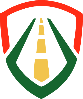 ДАБДПБезопасна Универсална МобилностМярка Докладване на изпълнението на мярката6.1 Провеждане на съвместни областни учения за реакция при настъпило ПТП (ОДМВР, ПБЗН, ОПУ, ЦСМП, РЗИ, Областна администрация, Общини, БЧК, ООАА и доброволни формирования)